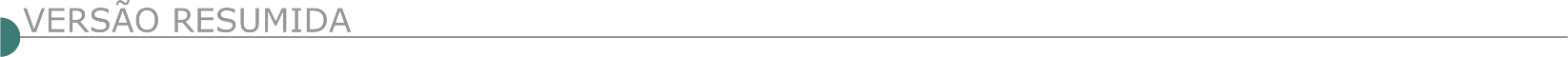 ESTADO DE MINAS GERAISPMMG - AVISO DE LICITAÇÃO PMMG–15ª RPM. TOMADA DE PREÇOS Nº 002/2022. PROCESSO DE COMPRAS: 1259970-029/2022. Data da sessão: 19/08/2022 às 09:00 horas na sala de reuniões da 15ªRPM, localizada no 19ºBPM. Objeto: Contratação de empresa especializada na área de engenharia/arquitetura com a finalidade de implantação dos postos de combustíveis da unidades da 15ª RPM da PMMG, nas cidades de Almenara/MG e Itaobim/MG, compreendendo toda infraestrutura referente a pista de descarga, abastecimento, parte elétrica, abrigo do quadro de força e comando do posto de abastecimento, abrigo do reservatório de incêndio e da bomba do hidrante, sonda, terminal controlador de abastecimento TCA em módulos SKID, civil, hidráulica, projeto de incêndio, levantamento planialtimétrico cadastral, teste de estanqueidade e instalação de módulo de abastecimento automotivo, conforme especificações no Edital e seus anexos. A íntegra do Edital estará disponível na sede do 19º BPM em horário de expediente administrativo ou através do telefone (33) 3087-1215; no e-mail: 15rpmcompras@gmail.com ou no site: www.policiamilitar.mg.gov.br, no link “licitações”CÂMARA MUNICIPAL DE ARAÇUAÍ-MG - PROCESSO LICITATÓRIO 008/2022, TOMADA DE PREÇOS 003/2022Tipo Menor Preço Global, Objeto: Contratação de empresa para execução de obras de adequação de espaço físico na sede da Câmara Municipal de Araçuaí/MG para implantação da Rádio Câmara. Sessão de Abertura e Julgamento da Habilitação: dia 19/08/2022 às 9:00 horas, na Rua São Geraldo, nº 722 - Planalto, em Araçuaí, nesta Cidade. Informações e edital: (33) 3731-1995, e-mail: camaraaracuai@outlook.com. AREADO PREFEITURA MUNICIPAL EXTRATO DE AVISO DE LICITAÇÃO DA TOMADA DE PREÇOS Nº 10/2022. Torna público o extrato de aviso de licitação da Tomada de Preços nº 10-22. Objeto: contratação de empresa especializada para construção de edificação comercial para atender a Associação dos Biscoiteiros Unidos – ABU de Areado. Local da Obra: Rodovia MG 184, S/N, Trevo, (Ao Lado Da Casa Do Artesão). Data da abertura: 23/08/2022 às 13:15h. Mais informações junto à Prefeitura Municipal de Areado, à Praça Henrique Vieira, 25 – Centro – Areado/MG, pelo telefone (35) 3293-1333, pelo site www.areado.mg.gov.br ou e-mail: licitação@areado.mg.gov.br.BUENÓPOLIS PREFEITURA MUNICIPAL PROCESSO N.º 081/2022 – CONCORRÊNCIA 006/2022 Objeto: Realização de obra de infraestrutura – Calçamentos com blocos sextavados de concreto, em diversas ruas do Município – Convênio 1491001178/2021-SEGOV-MG. Data: 05/09/2022 as 13:00 horas. O Edital se encontra disponível no site http://buenopolis.mg.gov.br/953-2/. Informações: e-mail: licitacao@buenopolis.mg.gov.br. BURITIZEIRO PREFEITURA MUNICIPAL CONCORRÊNCIA PÚBLICA Nº 001/2022. O Município de Buritizeiro torna público a todos que se interessarem que fará realizar licitação no dia 05/09/2022, às 09:00 horas. Objeto: Contratação de serviços técnicos especializados de engenharia para execução da obra de infraestrutura de pavimentação em cbuq no bairro alto são Francisco. O edital, anexos e maiores informações encontram-se no site: www.buritizeiro.mg.gov.br/edital ou pelo e-mail: licitacao@buritizeiro.mg.gov.br. CAPINÓPOLIS PREFEITURA MUNICIPAL AVISO DO PREGÃO PRESENCIAL Nº 006/2022 Tipo menor preço por item. Licitação com itens exclusivos p/ ME, EPP ou Equiparada Objeto: Registro de preços para eventual e futura contratação de empresa para prestação de serviços de mão de obra terceirizada para execução de melhoria de espaços públicos, manutenção de instalações de prédios públicos para atender a administração pública. Data de abertura: 15/08/2022 às 13h00min (treze horas). Local: Sede da prefeitura na Av. 113, 636 – B. Paraíso. Edital no site: www.capinopolis.mg.gov.br. Informações pelo telefone: 034-3263-0320. Capinópolis-MG, 02/08/2022. Lucas Victor da Silva Souza. PregoeiroCAPITÃO ENÉAS PREFEITURA MUNICIPAL PUBLICAÇÃO TOMADA DE PREÇOS N° 05/2022 A Prefeitura Municipal De Capitão Enéas – MG torna público que realizará Tomada de Preços o nº 05/2022, Processo Licitatório nº 088/2022. Objeto: Contratação De Empresa Especializada Para Execução De Obra De Pavimentação Asfáltica Em C.B.U.Q No Perímetro Urbano Do Município De Capitão Enéas-Mg, Conforme Contrato De Repasse N° 923983/2021 Do Programa De Desenvolvimento Regional Firmado Pela União Representada Pela Caixa Econômica Federal. Data 18/08/2022, às 09:00. Informações pelo e-mail: licitacaocapitaoeneas@gmail.com, editais pelo site: https://capitaoeneas.mg.gov.br/index.php/licitacao/, Telefone: (38) 3235-1001. (38)999913018. CAREAÇU PREFEITURA MUNICIPAL- AVISO DE LICITAÇÃO TOMADA DE PREÇOS Nº 007/2022 A Comissão Permanente de Licitação da Prefeitura Municipal de Careaçu, através do setor de Licitações, torna público que fará realizar, em conformidade com a Lei nº 8.666/93 e 10.520/02 e alterações posteriores, Tomada de Preços nº 007/2022, para a escolha da proposta mais vantajosa para a contratação de empresa para os serviços de drenagem para pavimentação asfáltica da Estrada Vicinal Bairro da Penha do município de Careaçu/MG. O Edital completo estará disponível a partir do dia 02/08/2022, no horário de 08h00min as 17h00min, no Setor de Licitações da Prefeitura Municipal de Careaçu, situada à Av. Saturnino de Faria, 140, informações Tel. (35) 3452-1103. A abertura das propostas comerciais será no dia 19/08/2022, às 09h00min, na Prefeitura Municipal de Careaçu/MG.CARMO DO CAJURU - AVISO DE LICITAÇÃO - PL Nº. 215/22 TP Nº. 08/22. Objeto: Contratação de empresa especializada para conclusão da reforma de imóvel para instalação do Laboratório Municipal. Entrega e abertura dos envelopes: dia 19/08/22 às 09h00min. Info tel. (037) 3244-0704 e-mail contratos@carmodocajuru.mg.gov.br. AVISO DE LICITAÇÃO - PL Nº. 217/22 - TP Nº. 09/22. Objeto: Contratação de empresa especializada para execução de pavimentação asfáltica de Via Pública no Município de Carmo do Cajuru, visando o atendimento do Convênio nº 1491000036/2021/SEGOV. Entrega e abertura dos envelopes: dia 22/08/22 às 13h00min. Info tel. (037) 3244-0704 e-mail contratos@carmodocajuru.mg.gov.br. CHAPADA GAÚCHA PREFEITURA MUNICIPAL AVISO DE LICITAÇÃO TP Nº 009/2022A Pref. Mun. De Chap. Gaúcha/MG, torna público que o PL nº 077/2022 - TP nº 009/2022 - Cont. de empresa p/ exec. dos serv. de const. de Pra Poliesportiva com cobertura em Estr. Metálica - no anexo da Escola Sto. Agostinho - Conv. Est Nº 1261002203/2022 SEE/MG. 24/08/2022, às 08h30. Infor: http://www.chapadagaucha.mg.gov.br. AVISO DE LICITAÇÃO TP Nº 010/2022 A Pref. Mun. De Chap. Gaúcha/MG, torna público que o PL nº 078/2022 - TP nº 010/2022 - Cont. de empresa para exec. de pav. De via púb. No perímetro Urbano do Mun. Com blocos de conc. intertravados da Rua Sta Maria com fornec. De mat, equip. e mão de obra espec. conf. Contrato de Repasse OGU/ CAIXA Nº 923015/2021 - OP 1080156-37 - Prog. De Desenv. Reg., Territorial e Urbano. 24/08/2022, às 10h30. Infor: http:// www.chapadagaucha.mg.gov.br. AVISO DE LICITAÇÃO TP Nº 011/2022 A Pref. Mun. De Chap. Gaúcha/MG, torna público que o PL nº 079/2022 - TP nº 011/2022 - Cont. de emp para exec de restauração e reforma na Casa da Cult João Lopes Viana Dist de Serra das Araras - Prog BDMG Mun. 2019 - BDMG CIDADES. 24/08/2022, às 14h00. Infor: http://www.chapadagaucha.mg.gov.br. CONQUISTA PREFEITURA MUNICIPAL AVISO DE LICITAÇÃO, TOMADA DE PREÇOS N.º 010/2022. Objeto: Contratação de empresa por empreitada global para execução de recapeamento e tapa buraco de ruas entorno da praça São Francisco de Assis no distrito de Jubaí – MG. Recursos oriundos de indicação do SIGCON SAIDA / SEGOV SOB Nº 97645 – emendas impositivas 2022 – transferência especial. Recebimento dos envelopes de habilitação e proposta de preços: até ás 09:00 horas do dia 22/08/2022. Abertura dos envelopes: 09:30 hs mesmo dia e local. Valor estimado da licitação: R$ 337.069,19 (trezentos e trinta e sete mil e sessenta e nove reais e dezenove centavos. Local para aquisição do Edital: Depto. De Licitações, situado na Praça Cel. Tancredo França, 181, Centro– Conquista/MG, ou www.conquista.mg.gov.br. Informações poderão ser obtidas pelos telefones (0xx34) 3353-1227. AVISO DE LICITAÇÃO, TOMADA DE PREÇOS N.º 012/2022.Objeto: Contratação de empresa por empreitada global para execução de recapeamento de ruas Herminio Canassa Filho e Olicio Lemes no bairro Otavio Elias da Silva, todas dentro do município de Conquista – MG. Recursos oriundos de convenio nº 1491001810/2022, VIA SEGOV / PADEM. Recebimento dos envelopes de habilitação e proposta de preços: até ás 14:00 horas do dia 22/08/2022. Abertura dos envelopes: 14:30 hs mesmo dia e local. Valor estimado da licitação: R$ 114.993,19 (cento e quatorze mil e novecentos e noventa e três reais e dezenove centavos). Local para aquisição do Edital: Depto. de Licitações, situado na Praça Cel. Tancredo França, 181, Centro– Conquista/ MG, ou www.conquista.mg.gov.br.  Informações poderão ser obtidas pelos telefones (0xx34) 3353-1227.AVISO DE LICITAÇÃO, TOMADA DE PREÇOS N.º 011/2022. Objeto: Contratação de empresa por empreitada global para execução de recapeamento de ruas Antônio Gomes da Costa Caldeira, Ana Alves de Souza Ferraz e rua 6, todas dentro do Município de Conquista–MG. Recursos oriundos de transferência especial, VIA SEGOV. Conforme resolução nº 38, 03 de novembro de 2021. Recebimento dos envelopes de habilitação e proposta de preços: até ás 13:00 horas do dia 22/08/2022. Abertura dos envelopes: 13:30 hs mesmo dia e local. Valor estimado da licitação: R$183.186,70 (cento e oitenta e três mil e cento e oitenta e seis reais e setenta centavos). Local para aquisição do Edital: Depto. De Licitações, situado na Praça Cel. Tancredo França, 181, Centro– Conquista/MG, ou www.conquista.mg.gov.br. Informações poderão ser obtidas pelos telefones (0xx34) 3353-1227CORAÇÃO DE JESUS PREFEITURA MUNICIPAL - TP Nº 10/2022. Através da Secretaria Municipal de Administração e Finanças. Objeto: Contratação de empresa especializada em obras de engenharia para execução de pavimentação em bloquete sextavado no bairro Álvaro Cordeiro na sede deste Município. Data: 17/08/2022 às 07h30min. Edital disponível no site www.coracaodejesus.mg.gov.br ou e-mail: licitacoracao@yahoo.com.br. Maiores informações através do telefone: (38) 3228-2282.CORDISBURGO PREFEITURA MUNICIPAL - P. L. Nº. 079/2022 TOMADA DE PREÇOS N°. 004/2022 Objeto: contratação de empresa para execução de recapeamento asfáltico em CBUQ nas ruas São Miguel, Inhatina Viana E Frei Francisco Gabriel, área urbana deste município - Tipo: Menor Preço – Critério de Julgamento: Menor Preço Global - Data de entrega: envelopes de Proposta e Documentação: 19/08/2022 até às 09:30h. Informações – Tel.: (31) 3715-1387/1484. CORONEL FABRICIANO PREFEITURA MUNICIPAL - PREGÃO PRESENCIAL Nº 026/2022 – PROCESSO DE COMPRA N° 254/2022 PROCESSO LICITATÓRIO Nº 122/2022. Aviso. Objeto: contratação de empresa por menor preço global e sob regime de empreitada global, com medições unitárias, com fornecimento de mão de obra, materiais e equipamentos, para execução dos serviços de reformas, manutenção e adequações necessárias de acordo com as necessidades da administração, nas Escolas Municipais e CEMEI-Centro Municipal de Educação Infantil no Município de Coronel Fabriciano-MG, tendo como fonte de receita, Transferências do FUNDEB para Aplicação em Outras Despesas da Educação. Abertura dia 15/08/2022 às 14h00min. O Edital poderá ser retirado pelo site: http://www.fabriciano.mg.gov.br. Para dúvidas e esclarecimentos disponibilizamos os telefones (31) 3406-7540 / (31) 3406-7452 e o e-mail: licitação@fabriciano.mg.gov.br. CRISTÁLIA PREFEITURA MUNICIPAL - TOMADA DE PREÇOS Nº 005/2022 Aviso de Licitação - A Pref. Municipal de Cristália/MG torna público o Processo Licitatório nº 046/2022, Tomada de Preços nº 005/2022. Objeto: contratação de empresa especializada em engenharia para execução de obra de pavimentação em bloquete sextavado, na Comunidade de Boa Vista do Bananal, no Município de Cristália/MG, conforme Convênio N° 1491000817/2021/SEGOV/PADEM, teor na integra em www.diariomunicipal.com.br/amm-mg. CRUZÍLIA PREFEITURA MUNICIPAL AVISO DE LICITAÇÃO. PR 0083/2022 TP 002/2022 Contratação de empresa jurídica especializada com a finalidade de executar a calçamento com bloquete sextavado e drenagem pluvial da Rua “E” no Bairro recanto das Rosas. Retifica a data da abertura da documentação para dia 23/08/2022 às 08:15 h e os envelopes de Proposta de Preços dia 30/08/2022 - salvo se houver renúncia ao prazo recursal por todos os participantes no momento da habilitação. LOCAL: Departamento de Licitações do Município de Cruzília MG, localizado na Rua Coronel Cornélio Maciel, nº 135, Centro, 2º andar. DIVINÓPOLIS/MG. AVISOS ABERTURA DE LICITAÇÃO. PROCESSO LICITATÓRIO Nº.245/2022 CONCORRÊNCIA PÚBLICA Nº. 022/2022Tipo menor valor, cujo objeto é a contratação de empresa para a execução de obras de calçamento de vias em alvenaria poliédrica e drenagem pluvial em diversos bairros no Município de Divinópolis/MG. A abertura dos envelopes dar-se-á no dia 06 de setembro de2022 às 09h00min, na sala de licitações desta Prefeitura.O edital em seu inteiro teor estará à disposição dos interessa- dos no site:www.divinopolis.mg.gov.br. Informações e esclarecimentos poderão ser obtidos pelos telefones (37) 3229-8127 / 3229-8128.FORMIGA PREFEITURA MUNICIPAL PROCESSO DE LICITAÇÃO Nº. 115/2022 MOD. TOMADA DE PREÇOS - Nº 006/2022. TIPO: MENOR PREÇO. OBJETO: Contratação de empresa especializada para execução de obra de construção de “Pista de Skate” (SKATEPARK) tipo “STREET” com área de aproximadamente 308,00 m² no Horto Florestal localizado entre a Avenida Geraldo Almeida e Rua Alexandre Tavares do Couto, por meio de recursos próprios do município, a pedido da Secretaria Municipal de Gestão Ambiental. O protocolo dos envelopes será dia 22/08/2022 até às 8:00 hs. A abertura da sessão será às 08:10, no dia 22/08/2022. Local: R. Barão de Piumhi 92-A, Diretoria de Compras Públicas, Formiga – MG. Informações: telefone (37) 3329- 1843 / 3329-1844; e-mail: licitacaoformigamg@gmail.com; site: www.formiga.mg.gov.br. GONÇALVES PREFEITURA MUNICIPAL TOMADA DE PREÇOS Nº 004/2022O Município de Gonçalves/MG, com Sede na Rua Cap. Antônio Carlos, nº 196, Centro, Gonçalves/MG, torna público que se encontra Aberto o Processo Licitatório nº 057/2022 - Tomada de Preços nº 004/2022, com objetivo de execução de obra de pavimentação em bloquetes na estrada de acesso ao bairro “Retiro”. Data limite para entrega dos envelopes e Abertura da primeira sessão: 18/08/2022, às 14h00min. Edital disponível em: www.goncalves.mg.gov.br. Informações, e-mail: marcio@goncalves.mg.gov.br ou luana.marcio.licitacao@gmail.com. TP 005/2022. Município de Gonçalves/ MG, com Sede na Rua ap. Antônio Carlos, nº 196, entro, Gonçalves/MG, torna público que se encontra Aberto o Processo Licitatório nº 060/2022 - Tomada de Preços nº 005/2022, com objetivo de execução de obra de adequação de estrutura existente na B “Elizeu Ribeiro de Barros”. Data limite para entrega dos envelopes e Abertura da primeira sessão: 19/08/2022, às 08h30min. Edital disponível em: www.goncalves.mg.gov.br. Informações, e-mail: marcio@goncalves.mg.gov.br ou www.luana.marcio.licitacao@gmail.com. GUANHÃES PREFEITURA MUNICIPAL AVISO DE LICITAÇÃO – TOMADA DE PREÇOS Nº 006/2022 A Comissão Permanente de Licitação do Município de Guanhães/ MG torna público para conhecimento dos interessados que acontecerá a Tomada de Preços nº 006/2022, Processo Licitatório nº 067/2022– Objeto: Contratação de empresa para realizar serviços de pavimentação com piso intertravado e drenagem superficial na Rua 09, Bairro Santa Tereza, Município de Guanhães/MG. Data da Sessão: 19/08/2022 às 09h. Maiores informações no Setor de Licitação, na sede da Prefeitura Municipal de Guanhães ou pelo telefone (33) 3421-1501, das 13h30 às 17h, e ainda pelo e-mail licitacoes@guanhaes.mg.gov.br ou no site www.guanhaes.mg.gov.br Mariana Teixeira Coelho Menezes – Presidente da CPLAVISO DE LICITAÇÃO – TOMADA DE PREÇOS Nº 007/2022 A Comissão Permanente de Licitação do Município de Guanhães/ MG torna público para conhecimento dos interessados que acontecerá a Tomada de Preços nº 007/2022, Processo Licitatório nº 075/2022– Objeto: Contratação de empresa para realizar serviços de pavimentação em piso intertravado na Rua Matozinhos Matos no Distrito de Sapucaia Município de Guanhães/MG. Data da Sessão: 22/08/2022 às 09h. Maiores informações no Setor de Licitação, na sede da Prefeitura Municipal de Guanhães ou pelo telefone (33) 3421-1501, das 13h30 às 17h, e ainda pelo e-mail licitacoes@guanhaes.mg.gov.br ou no site www.guanhaes.mg.gov.br.GUARANÉSIA PREFEITURA MUNICIPAL EXTRATO DE EDITAIS. PROCESSO Nº. 207/2022 PREGÃO PRESENCIAL Nº. 106/2022. Menor Preço por Item. Objeto: Aquisição de 01 (um) veículo de passeio conforme Resolução SES/MG 8.096/2022 de 18/04/2022. Data e hora de abertura: 17.08.2022 às 9h. Processo nº. 209/2022 – Tomada de Preço nº. 011/2022. Objeto: Prestação de serviço para obra de pavimentação em CBUQ e drenagem das Ruas José Benedito Vilas Boas, Francisco Monteiro Dias e Prof. Mª. Conceição Alves da Silva. Data e hora de abertura: 22.08.2022 às 9h. Processo nº. 209/2022 – Tomada de Preço nº. 012/2022. Objeto: Prestação de serviço para obra de pavimentação em CBUQ e drenagem da Avenida Francisco Pinheiro, Rua Paulo Francisco da Silva e Rua Edelto Polito. Data e hora de abertura: 22.08.2022 às 14h. Luís José Pereira – Secretário Municipal de Administração - Laércio Cintra Nogueira – Prefeito Municipal.GUIDOVAL PREFEITURA MUNICIPAL TOMADA DE PREÇOS Nº 06/2022. EXTRATO DE PUBLICAÇÃO DE EDITAL. PROCESSO Nº 90/2022. O Município de Guidoval/MG, inscrito no CNPJ Nº 18.128.215/0001-58, torna público que fará realizar Licitação PAL - Processo nº 90/2022 - Tomada de Preço nº 06/2022. Tipo: Menor Preço. Regime de Execução: Empreitada Menor Preço Global. Objeto: Contratação de Empresa especializada em obras de engenharia para construção de Muro de contenção e estabilização de encosta na Rua Astolfo Mendes de Carvalho no Município de Guidoval/MG, consistindo no fornecimento de mão de obra, materiais, equipamentos e quaisquer outros objetos inerentes à execução, conforme especificações contidas no Projeto, Planilhas, Cronogramas, em conformidade com o Anexo I deste Edital (Projeto Básico - Termo de Referência). Data da Sessão de Julgamento: 19/08/2022, às 8h30min, na Sede da Prefeitura Municipal de Guidoval, localizada na Praça Santo Antônio, nº 71, Centro, CEP: 36.515-000. Telefone: (32) 3578-1241, e-mail: licitacao@guidoval.mg.gov.br. O Edital encontra-se disponível no site: www.guidoval.mg.gov.br.IBERTIOGA PREFEITURA MUNICIPAL - TOMADA DE PREÇO Nº 04/2022.Finalidade: Constitui objeto do presente edital Contratação de empresa para pavimentação de vias rurais – Contrato de Repasse OGU nº 911531/2021 – Operação 1076089-49 – Programa Desenvolvimento Regional, Territorial e Urbano. Abertura da Sessão: 22/08/2022, às 09:00 (nove) horas. Edital e informações: (32)3347-1209, licitacao@ibertioga.mg.gov.br. ITABIRINHA PREFEITURA MUNICIPAL AVISO DE LICITAÇÃO – CONCORRÊNCIA 001/2022. PROCESSO LICITATÓRIO Nº 054/2022. Objeto: Contratação de empresa especializada em serviços de engenharia para execução de obras de pavimentação em bloco intertravado sextavado de concreto no município de Itabirinha. A sessão de abertura será dia 06 de setembro de 2022, às 08h30, no setor de Licitações da Prefeitura Municipal de Itabirinha, Rua Cândido Bacelar, 76 - Centro – Itabirinha – MG. O Edital encontra-se à disposição dos interessados no mesmo local, das 07h00 às 13h00, e no Site Oficial do Município: www.mantena.mg.gov. br. Informações: (33)3247-1244. PREFEITURA DE ITAÚNA - CONCORRÊNCIA 002/2022 A Prefeitura de Itaúna torna pública a retificação do processo licitatório nº 192/2022, na modalidade Concorrência nº 002/2022. Objeto: contratação de empresa especializada para execução de sarjetas de concreto em diversas vias urbanas do Município de Itaúna/MG. A íntegra encontra-se disponível no site www.itauna.mg.gov.br. JEQUITAÍ PREFEITURA MUNICIPAL - PRESIDENTE DA COMISSÃO PERMANENTE DE LICITAÇÃO. PRC LICITATÓRIO Nº 062/2022 TOMADA DE PREÇOS 008/2022 Torna público a todos que se interessarem que fará realizar no dia 23/08/2022, às 08:00hs à Pç. Cristo Redentor, 199 - Centro - nesta cidade, Objeto: Contratação de pessoa jurídica empresária para prestação de serviço de engenharia para execução de obra de construção de uma quadra na Escola Municipal Herodíades Fonseca, conforme Plano de Trabalho, registrado no SIGCON nº 003239/2021, em atendimento a Secretaria Municipal de Educação do município de Jequitaí. Maiores Informações poderão ser obtidas no endereço acima ou no tel.: 38 3744-1409 / 99876-7379 e no e-mail: licitacoes@jequitai.mg.gov.br. PRC LICITATÓRIO Nº 061/2022 TOMADA DE PREÇOS 007/2022Torna público a todos que se interessarem que fará realizar no dia 22/08/2022, às 09:00hs à Pç. Cristo Redentor, 199 - Centro - nesta cidade, Objeto: Contratação de pessoa jurídica empresária para prestação de serviço de engenharia para construção da passagem molhada na comunidade de Pitombeira, no município de Jequitaí. Maiores Informações poderão ser obtidas no endereço acima ou no tel.: 38 3744-1409 / 99876-7379 e no e-mail: licitacoes@jequitai.mg.gov.br. PRC LICITATÓRIO Nº 060/2022 - PREGÃO PRESENCIAL 022/2022 Torna público a todos que se interessarem que fará realizar no dia 15/08/2022, às 13:00hs à Pç. Cristo Redentor, 199 - Centro - nesta cidade, Objeto: Registro de preços para futura e eventual contratação de empresa especializada em locação de caminhão pipa, escavadeira e rolo compactador em atendimento a Secretaria de Infraestrutura Urbana. Maiores Informações poderão ser obtidas no endereço acima ou nos tels. 38 3744-1409 / 99876-7379 e no e-mail: licitacoes@jequitai.mg.gov.br. JEQUITIBÁ PREFEITURA MUNICIPAL PROCESSO LICITATÓRIO Nº 128/2022 - TOMADA DE PREÇOS Nº 07/2022. Torna público aos interessados que está alterando a data da abertura da licitação do processo licitatório nº 128/2022 - Tomada de Preços nº 07/2022. “Contratação de Empresa especializada para execução de Obras de “pavimentação em alvenaria poliédrica nas comunidades de lagoa de santo Antonio e vargem bonita - contrato de repasse Nº 903530/2020/MDR/CAIXA - PROCESSO Nº 2601.1072163- 78/2020 - SICONV 4043/2022”. A nova data da sessão pública será as 08h45min do dia 19/08/2022 (sexta-feira). A íntegra do edital, com todas as exigências, condições e especificações estabelecidas para o processo licitatório, está à disposição dos interessados no setor de licitações da Prefeitura Municipal de jequitibá/MG, situada na Avenida Raimundo Ribeiro da Silva, nº 145 – Centro –Jequitibá/MG, ou no site oficial do município: www.jequitiba.mg.gov.br ou ainda no site de licitações Licitar Digital: www.licitardigital.com.br. Leis Federais 8666/93 – 10.520/02. Mais informações poderão ser obtidas através do telefone (31) 3717-6222. Douglas Soares Rodrigues – Comissão Permanente de Licitações.LAGOA FORMOSA PREFEITURA MUNICIPAL TOMADA DE PREÇOS 006/2022 Contratação de empresa de engenharia com serviços especializados construção de ponte com vão de 12,0 m com vigas em aço e tabuleiro em concreto pré-moldado e moldado “in loco”, localizada no ribeirão Miguel Santana, município de Lagoa Formosa-MG., com fornecimento de materiais, mão de obra e equipamentos, conforme projeto, memorial descritivo e planilha orçamentária. Processo nº 123/2022. A realizar-se no dia 18 de agosto de 2022, às 09h00min na sede da Prefeitura Municipal de Lagoa Formosa-MG, à Praça Dona Filomena, 02. Informações pelo e-mail licitacao@lagoaformosa.mg.gov.br e edital no site www.lagoaformosa.mg.gov.br/editais. LAVRAS - AVISO DE PUBLICAÇÃO DO PROCESSO LICITATÓRIO Nº 180/2022 – TOMADA DE PREÇO N° 010/2022Contratação de empresa especializada para obra de pavimentação asfáltica e drenagem da Rua de Ligação entre os bairros São Camilo e Ouro Branco. Menor valor global Sessão pública recebimento e abertura dos envelopes dia 19 de agosto de 2022, às 13:00, na sala de licitações, situada na Avenida Sylvio Menicucci, 1575, Bairro Kennedy, Lavras. O edital poderá ser obtido no setor de licitações ou site www.lavras.mg.gov.br, telefone (35) 3694 4021. AVISO DE PUBLICAÇÃO DO PROCESSO LICITATÓRIO N° 134/2022, PREGÃO N° 73/2022. Menor preço global. Registro de preços para futura e eventual contratação de empresa especializada na prestação de serviços para aplicação de pavimentação asfáltica em CBUQ em diversos logradouros do município de Lavras, com fornecimento de mão de obra, material e equipamentos. Nova Data de Apresentação de Envelopes e Julgamento: 13h00min do dia 12/08/2022. O Edital encontra-se na sede da Prefeitura Municipal, à Av. Dr. Sylvio Menicucci, nº 1575, Bairro Presidente Kennedy ou pelo site www.lavras.mg.gov.br. Telefax: (35)3694-4021. MADRE DE DEUS DE MINAS PREFEITURA MUNICIPAL- PROCESSO N° 091/2022, TOMADA DE PREÇOS N° 004/2022A Prefeitura Municipal de Madre de Deus de Minas por intermédio da presidente da L comunica a abertura de licitação cujo objeto é: Contratação de empresa especializada na área da construção civil e paisagismo para execução de obra de revitalização das principais entradas do município, com instalação de letreiro, estrutura metálica e paisagismo. Torna-se pública Errata de Licitação para alteração de Edital. Prorroga-se a Sessão Pública para dia 18/08/2022, às 09:00 horas. Informações Tel.: (032) 3338-1482. MARIPÁ DE MINAS - PROCESSO LICITATÓRIO N°.170/2022 PREGÃO PRESENCIAL NO.012/2022Tipo menor preço por item, Registro de Preços, para eventual aquisição de CBUQ e emulsão de massa asfáltica, que será realizado no dia 11/08/2022, às 13:00 horas. O edital será disponibilizado no site da Prefeitura. MONTES CLAROS/MG - PROCESSO LICITATÓRIO N°. 0378/2022 CONCORRÊNCIA PÚBLICA N°. 012/2022 O Município de Montes Claros/MG, através da Secretaria Municipal de Saúde e da Comissão Permanente de Licitação e Julgamento, designada pelo Decreto Municipal n°. 4.399, de 24 de maio de 2022, torna público o edital de Concorrência Pública n°. 012/2022, para Contratação de sociedade empresária para execução da obra de Construção de Unidade Básica de Saúde – UBS modelo T2T – Vila Anália, com fornecimento de materiais, na área urbana do Município de Montes Claros. Data da sessão: às 9h30min. do dia 02 de setembro de 2022. Prazo para a entrega dos envelopes: até às 9 horas do dia 02 de setembro de 2022. Íntegra do edital: https://licitacoes.montesclaros.mg.gov.br/. Contato: (38) 2211- 3190 - Comissão Permanente de Licitação e Julgamento.AVISO DE LICITAÇÃO PROCESSO LICITATÓRIO N°. 0367/2022 CONCORRÊNCIA PÚBLICA N°. 011/2022 Município de Montes Claros/ MG, através da Secretaria Municipal de Saúde e da omissão Permanente de Licitação e Julgamento, designada pelo Decreto Municipal n°. 4.399, de 24 de maio de 2022, torna público o edital de Concorrência Pública n°. 011/2022, para Contratação de sociedade empresária para reforma e adequação do Hospital Alpheu de Quadros do Município de Montes Claros/MG. Data da sessão: às 9h30min. do dia 01 de setembro de 2022. Prazo para a entrega dos envelopes: até às 9 horas do dia 01 de setembro de 2022. Íntegra do edital: https://licitacoes.montesclaros. mg.gov.br/. Contato: (38) 2211-3190 - Comissão Permanente de Licitação e Julgamento.PREFEITURA MUNICIPAL DE MONTES CLAROS - PROCESSO LICIT. N°. 0399/2022 CONCOR. PÚBLICA N°. 013/2022 O MUNICÍPIO DE MONTES CLAROS/MG, através das Secretaria Municipal de Desenvolvimento Social, Secretaria Municipal de Saúde e da Comissão Permanente de Licitação e Julgamento, designada pelo Decreto Municipal n°. 4.399, de 24 de maio de 2022, TORNA PÚBLICO o edital de Concorrência Pública n°. 013/2022, para CONTRATAÇÃO DE SOCIEDADE EMPRESÁRIA ESPECIALIZADA PARA EXECUÇÃO DAS OBRAS DE REFORMA DE PARTE DAS INSTALAÇÕES DO RESTAURANTE POPULAR; ADEQUAÇÃO DE ESTRUTURA EXISTENTE QUE ABRIGARÁ O PONTO DE APOIO DA ESTRATÉGIA DE SAÚDE DA FAMÍLIA (ESF) – UNIDADE CENTRAL; E ADEQUAÇÃO DE ESTRUTURA EXISTENTE QUE ABRIGARÁ O NÚCLEO DE ATENÇÃO JUDICIAL (NAJU). Data da sessão: às 9h30min. do dia 05 de setembro de 2022. Prazo para a entrega dos envelopes: até às 9 horas do dia 05 de setembro de 2022. ÍNTEGRA DO EDITAL: https:// WWW.licitacoes.montesclaros.mg.gov.br/ - CONTATO: (38) 2211-3190 - Comissão Permanente de Licitação e Julgamento.TOMADA DE PREÇO Nº 003/2022Aviso de Licitação. O Município de Governador Valadares, Minas Gerais, através da Secretaria Municipal de Administração, torna público o resultado da sessão e chamamento para segunda sessão de licitação da Tomada de Preço N° 003/2022 – PAC 030/2022, tipo menor preço global, referente à contratação de empresa especializada na área de engenharia para a execução da obra de adequação de estradas vicinais, acesso ao distrito de Melquíades, no município de Governador Valadares/MG, custeados com recursos provenientes do contrato de repasse n° 908347/2020/MAPA/CAIXA, processo n° 1074219-92, haja vista que não acudiram interessados a licitação, sendo considerada então, deserta. Nova sessão foi agendada. Os interessados poderão obter o edital da “Tomada de Preço”, através do site www.valadares.mg.gov.br. Informações: Rua Marechal Floriano n. 905, Centro, 3º andar, na sala da Comissão Permanente de Licitação, ou pelo e-mail cpl@valadares.mg.gov.br. Data para a entrega e abertura dos envelopes: 23 de agosto 2022, até às 14:00 horas. Governador Valadares, 02 de agosto de 2022. Filipe Rigo Diniz - Secretário Municipal de Administração.Morada Nova de Minas Câmara Municipal TOMADA DE PREÇOS N° 001/2022 Processo Licitatório n° 004/2022. Objeto: Contratação de Empresa sob o Regime de Execução de Menor Preço por Empreitada Global, compreendendo a 7ª Etapa, sendo: (Execução de Pintura, Passeio, Elétrico e Serviços Finais Externos), para a Construção da Sede Própria da Câmara Municipal de Morada Nova de Minas/MG. Data de abertura: 24/08/2022 - Horário: 14:00hs. O edital e seus Anexos poderão ser retirados junto ao Setor de Licitações à Rua Inácia Maria do Rosário, 210, Centro, CEP: 35.628-000, Fone: (37) 3755-1514. www.camaramoradanova.mg.gov.br. Morada Nova de Minas/MG, 01/08/2022 - Luiz Orione da Silva - Presidente da Câmara. 3 cm -01 1669455 - 1 PIRAPORA PREFEITURA MUNICIPAL ABERTURA DE ENVELOPES DE PROPOSTA DO PROCESSO LICITATÓRIO Nº 040/2022 CONCORRÊNCIA PÚBLICA Nº 002/2022. A Prefeitura Municipal de Pirapora convoca os interessados para sessão de abertura de envelopes de propostas do Processo Licitatório nº 040/2022 Concorrência Pública nº 002/2022 cujo objeto é a contratação de empresa de engenharia especializada na execução de obras de pavimentação e calçamento no entorno do lago e drenagem no bairro Cícero Passos. A abertura dos envelopes ocorrerá no dia 04/08/2022 às 09:00h (horário de Brasília) no setor de Licitação da Prefeitura Municipal de Pirapora, à Rua Antônio Nascimento nº 274, Centro. Demais esclarecimentos nos dias úteis de segunda a sexta-feira das 12:00h às 18h através do telefone (38)3740- 6121.AVISO DE LICITAÇÃO – CONCORRÊNCIA PÚBLICA Nº 004/2022 PROCESSO LICITATÓRIO Nº 056/2022. A Prefeitura Municipal de Pirapora/ MG torna Público a Concorrência Pública nº 004/2022, objetivando a contratação de empresa especializada para prestação de serviços de pavimentação asfáltica de diversas ruas dos bairros Bom Jesus, Cidade Jardim, Industrial, Santo Antônio, São Geraldo e São João Batista, no município de Pirapora-MG, na seguinte forma: Tipo – menor valor ofertado por lote sob regime de execução de empreitada por preço global; Data/horário: 05/09/2022 às 09:00h (horário de Brasília). A íntegra deste Edital e seus anexos poderão ser obtidas no seguinte endereço eletrônico: www.pirapora.mg.gov.br/licitacoes. Demais esclarecimentos na Rua Antônio Nascimento, 274 - Centro, nos dias úteis de segunda a sexta-feira das 12:00h às 18:00h ou pelo telefone (38) 3740-6121. POCRANE PREFEITURA MUNICIPAL TOMADA DE PREÇOS Nº 007/2022 - PROCESSO LICITATÓRIO Nº 0093/2022. OBJETO: Contratação de Empresa para realização de pavimentação de bloco sextavado, 35MPa, 25x25, com 8 cm de espessura, em trecho da estrada que liga a sede do município ao Córrego Santa Rita, para atender a demanda da Secretaria Municipal de Obras da Prefeitura Municipal de Pocrane – MG, conforme o Termo de Referência, Projeto, Planilhas em anexo e de acordo com a Operação 1081933-27, Contrato de Repasse nº SINCONV 924796/2021, em atendimento com a IN 02/2017. Prazo para o recebimento dos envelopes de propostas e documentação: Até o dia 19/08/2022, ás 13:30 horas, Local para apresentação dos Envelopes de Propostas e Documentação: Rua Nilo Moraes Pinheiro, 322, Centro, Pocrane - MG. Contatos: 33 3316-1112 e Email: licitacao@pocrane.mg.gov.br. POMPÉU PREFEITURA MUNICIPAL PROCESSO LICITATÓRIO194/2022 CONCORRÊNCIA PÚBLICA 014/2022 Contratação de empresa para recapeamento asfáltico e sinalização horizontal na rua Mato Grosso, trecho da rua Maria Custódio Dos Santos, trecho da rua Geraldo Gonçalves Da Silva e trecho da rua Celino Campos, tipo” menor preço”, critério de julgamento “menor preço global”. Data da abertura:06/09/2022às 08:00h.Informações:37 3523 1000, ramal 211.O edital poderá ser obtido pelo e-mail: editaislicitacao@pompeu.mg.gov.br ou site www.pompeu.mg.gov.br. RIO MANSO CÂMARA MUNICIPAL PL Nº. 003/2022 A Câmara Municipal de Rio Manso/MG, torna público que fará realizar Processo Licitatório Nº. 003/2022, Tomada de Preços Nº. 001/2022, do Tipo Menor Preço, Regime de Execução: Empreitada por Preço Global, cujo objeto é a contratação de empresa para a Prestação de Serviços de Construção e Reforma do prédio da Câmara Municipal. DATA DA SESSÃO: 18/08/2022, às 14:00 hs, na sede da Câmara Municipal. Tel.: (31) 3573-1527, e-mail: camaraderiomanso@yahoo.com.br. RIO PIRACICABA PREFEITURA MUNICIPAL - PROCESSO LICIT. Nº 105/2022 CONCORRENCIA PÚBLICA Nº 011/2022Tipo: Menor Preço. Regime de Execução: Empreitada por preço unitário. Critério de Julgamento: Menor Preço Global. OBJETO: Contratação de empresa para construção de Muro de Arrimo, composto por parede atirantada, concreto armado e alvenaria estrutural, entre a Rua Padre Pinto e a Rua Ana Ubaldina, no Município de Rio Piracicaba/MG. Entrega das Propostas: Dia 02/09/2022, até às 08:30 horas, à Praça Coronel Durval de Barros, 52 – Centro – Rio Piracicaba – MG, Cep 35.940.000. Comissão Permanente de Licitação.SABARÁ PREFEITURA MUNICIPAL - AVISO EDITAL DE LICITAÇÃO N.º 094/2022 – TOMADA DE PREÇOS Será realizado no dia 17/08/2022, às 09:00 horas, cujo objeto é contratação de empresa do ramo para execução das obras de reforma e ampliação na Escola Municipal Vereador Geraldo Alves Feitoza, localizada na Rua Senegal, nº 260, Bairro Nações Unidas, Sabará/MG, com fornecimento de mão de obras e materiais, em atendimento as Secretarias Municipais de Obras e Educação, conforme especificações contidas neste edital e seus anexos. Edital e anexos no site: www.sabara.mg.gov.br. SANTA MARGARIDA PREFEITURA MUNICIPAL EXTRATO DE PUBLICAÇÃO TOMADA DE PREÇO 010/2022 O Município de Santa Margarida-MG. Torna público, nos termos da Lei nº 8.666/93, a realização da Licitação, Processo Licitatório nº 119/2022, Tomada de Preços nº 010/2022. Objeto: contratação de pessoa jurídica especializada para execução de obras de calçamento em bloquete intertravado sextavado e rede de drenagem pluvial e meio fio na Rua Projetada localizada no bairro colina, município de Santa Margarida/MG e na Rua Projetada localizada no Córrego Catação, zona rural do município de Santa Margarida/MG, a serem custeadas com recursos provenientes do Convênio/Parceria SIGCON 1301001972/2022, incluindo o fornecimento de todos os materiais, equipamentos e mão de obra necessária para a satisfatória prestação dos serviços, visando o atendimento das necessidades da Secretaria Municipal de Obras, Serviços Urbanos e Habitação, conforme memorial descritivo, plantas e projetos, Quadro de Composição do BDI, Planilhas Orçamentárias, memória de cálculo, Cronograma Físico-Financeiro, Croquis de localização, Termo de convênio, Detalhamento do convênio, ART (Anotação de Responsabilidade Técnica), relatórios fotográficos e demais documentos anexos ao Projeto Básico (Anexo I).Tipo menor preço por empreitada global. A entrega e a abertura dos envelopes será às 08h00min (oito horas), do dia 19/08/2022 (sexta-feira), na sala de reuniões da Comissão Permanente de Licitações, à Praça Cônego Arnaldo, nº 78, Centro, Santa Margarida, Estado de Minas Gerais. Informações pelo telefone (31) 3875- 1337- ou (31) 3875- 1776, também pelo e-mail: licitacao@santamargarida.mg.gov.br. SANTA RITA DE MINAS PREFEITURA MUNICIPAL - TP Nº 003/2022 PROCESSO LICITATÓRIO Nº 059/2022 Torna público a realização do certame licitatório, cujo objeto é a Contratação de empresa para execução da obra de pavimentação em Bloquete sextavado das ruas Pastor João V. Dornelas e Antônio Pereira Sobrinho em Santa Rita de Minas. O Edital encontra-se disponível no setor de Licitações e Contratos da Prefeitura e no site www.santaritademinas.mg.gov.br. Os envelopes contendo as documentações e as propostas deverão ser entregues até as 09h00min do dia 19/08/2022, na sede da Prefeitura Municipal. Informações complementares poderão ser obtidas na Rua Altivo Marçal do Carmo, nº 75, Bairro Industrial, Santa Rita de Minas, em dias úteis, de 08:00 às 11:00 horas e das 12:00 às 17:00 horas, ou pelo telefone (33) 3326-6000 e/ou pelo e-mail: licitacao@santaritademinas.mg.gov.br.TOMADA DE PREÇOS Nº 002/2022, PROCESSO LICITATÓRIO Nº 058/2022 Torna público a realização do certame licitatório, cujo objeto é a Contratação de empresa para execução da obra de reforma e adaptação de quadra esportiva localizada na rua Altivo Marçal do Carmo, bairro Industrial em Santa Rita de Minas/MG. O Edital encontra-se disponível no setor de Licitações e Contratos da Prefeitura e no site www.santaritademinas.mg.gov.br. Os envelopes contendo as documentações e as propostas deverão ser entregues até as 09h00min do dia 18/08/2022, na sede da Prefeitura Municipal. Informações complementares poderão ser obtidas na Rua Altivo Marçal do Carmo, nº 75, Bairro Industrial, Santa Rita de Minas, em dias úteis, de 08:00 às 11:00 horas e das 12:00 às 17:00 horas, ou pelo telefone (33) 3326-6000 e/ou pelo e-mail: licitacao@santaritademinas.mg.gov.br. TOMADA DE PREÇOS Nº 004/2022 PROCESSO LICITATÓRIO Nº 060/2022 Torna público a realização do certame licitatório, cujo objeto é a Contratação de empresa (s) para execução da (s) obra (s) de construção de Muro de contenção na rua Francelino Sodré, bairro Caparaó e Reforma da Escadaria situada na Travessa Almerinda Bernardina no bairro Caparaó, conforme Projetos Básicos, Planilhas Orçamentárias e memoriais descritivos. O Edital encontra-se disponível no setor de Licitações e Contratos da Prefeitura e no site www.santaritademinas.mg.gov.br. Os envelopes contendo as documentações e as propostas deverão ser entregues até as 15h00min do dia 19/08/2022, na sede da Prefeitura Municipal. Informações complementares poderão ser obtidas na Rua Altivo Marçal do Carmo, nº 75, Bairro Industrial, Santa Rita de Minas, em dias úteis, de 08:00 às 11:00 horas e das 12:00 às 17:00 horas, ou pelo telefone (33) 3326-6000 e/ou pelo e-mail: licitacao@santaritademinas.mg.gov.br. SANTA RITA DO ITUETO PREFEITURA MUNICIPAL PROCESSO LICIT. Nº 034/2022 - TP Nº 03/2022. AVISO DE LICITAÇÃO - O Município de Santa Rita do Ituêto/MG, torna público aos interessados que será realizada licitação na modalidade Tomada de Preços Nº 03/2022, cujo objeto é a Contratação de empresa para execução de construção de muros de arrimo na sede do Município de Santa Rita do Ituêto/MG, com abertura dos envelopes no dia 22 de agosto de 2022, às 09h30min, na sala de licitações da Prefeitura. Informações e Contato: Tel.:(33) 3265-1139 (Srª. Ana Paula Martins de Oliveira), ou e-mail: licitacao@santaritadoitueto.mg.gov.br, das 08h:00min às 11h:00min e 13h:00min às 16h:00minMUNICÍPIO DE SANTA VITÓRIA/MG, PROCESSO LICITATÓRIO Nº 124/2022, NA MODALIDADE CONCORRÊNCIA PÚBLICA N° 002/2022.Abertura: 01 de setembro de 2022. Local: Prédio da Prefeitura Municipal. Tipo: Licitação MENOR PREÇO GLOBAL, sob o REGIME DE EXECUÇÃO INDIRETA. Objeto: Contratação de empresa especializada para execução de serviços de infraestrutura urbana, drenagem pluvial, terraplanagem, pavimentação asfáltica e sinalização, em ruas e avenidas do município de Santa Vitória/MG, com Recursos Próprios do Município, conforme projeto básico e executivo, memoriais descritivos, planilha orçamentária de quantitativos e preços, cronograma físico financeiro e especificações, descritos nos anexos deste edital. Demais informações pelo tel. (34)3251-8531 das 08h às 11h e das 13h às 18h e-mail comissão.permanente@santavitoria.mg.gov.br. Condições de participação: poderão participar pessoas jurídicas devidamente constituídas. O Edital e seus anexos encontram-se à disposição dos interessados no site www.santavitoria.mg.gov.br (Portal da Transparência / Processos Licitatórios). Município de Santa Vitória, aos 02 dias do mês de agosto de 2022. Danilo Geovani de Souza – Diretor de Departamento II.AVISO DE CONCORRÊNCIA PÚBLICA Nº 003/2022O Município de Santa Vitória/MG, torna público a todos os interessados, que fará realizar o Processo Licitatório Nº 125/2022, na modalidade Concorrência Pública N° 003/2022. Abertura: 02 de setembro de 2022. Local: Prédio da Prefeitura Municipal. Tipo: Licitação MENOR PREÇO GLOBAL, sob o sob o regime de execução empreitada por preço unitário. Objeto: Contratação de empresa especializada para execução de serviços de infraestrutura urbana, drenagem pluvial, terraplanagem, pavimentação asfáltica e sinalização, em ruas e avenidas do município de Santa Vitória/MG, com Recursos Próprios do Município, conforme projeto básico e executivo, memoriais descritivos, planilha orçamentária de quantitativos e preços, cronograma físico financeiro e especificações, descritos nos anexos deste edital. Demais informações pelo tel. (34)3251-8531 das 08h às 11h e das 13h às 18h e-mail comissão.permanente@santavitoria.mg.gov.br. Condições de participação: poderão participar pessoas jurídicas devidamente constituídas. O Edital e seus anexos encontram-se à disposição dos interessados no site www.santavitoria.mg.gov.br (Portal da Transparência / Processos Licitatórios). Município de Santa Vitória, aos 03 dias do mês de agosto de 2022. Danilo Geovani de Souza – Diretor de Departamento II.SANTO ANTÔNIO DO AMPARO - PROCESSO 086/2022. CONCORRÊNCIA PÚBLICA 001/2022. Tipo: Menor Preço por Empreitada Global. Objeto: Contratação de Empresa Especializada para a Obra de Conclusão e Adequação de Construção da Creche Pró- Infância do FNDE – Tipo I do Município de Santo Antônio do Amparo/MG, conforme Termo de Compromisso – PAC 6148/2013. Entrega abertura dos Envelopes: Dia 06 de Setembro de 2022 às 13h00min. Abertura dos envelopes: Dia 06 de Setembro de 2022 às 13h15min. Processo 087/2022. CONCORRÊNCIA PÚBLICA 002/2022.Tipo: Melhor Oferta. Objeto: Contratação da Concessão de Direito Real de Uso para Exploração do Terminal Rodoviário “Geraldo Martins Reis”. Entrega abertura dos Envelopes: Dia 05 de Setembro de 2022 às 13h00min. Abertura dos envelopes: Dia 05 de Setembro de 2022 às 13h15min. Informações completas com a Comissão Permanente de Licitação da Prefeitura Municipal de Santo Antônio do Amparo/MG – Fone (35) 3863-2777, no horário de 13h00min as 16h00min. licitacao@santoantoniodoamparo.mg.gov.br. SÃO GONÇALO DO PARÁ PREFEITURA MUNICIPAL CONCORRÊNCIA Nº 003/2022 Extrato convocação para abertura de propostas Processo Licitatório nº 050/2022, Concorrência nº 003/2022. Objeto: Contratação de empresa especializada na prestação de serviços de limpeza pública para a manutenção e conservação em logradouros e áreas de domínio público municipal e próprios públicos (escolas, creches, praças, jardins, parques, posto de saúde, cemitérios, estradas vicinais, logradouros entre outros), com fornecimento de equipamentos, com sessão de mão-de-obra temporária, sem dedicação exclusiva, materiais e serviços necessários à execução do mesmo. Abertura das propostas financeiras: Dia 03 de agosto de 2022 às 12h30min. mais informações: 37 3234-1224, e-mail licitacao@saogoncalodopara.mg.gov.br. SÃO JOÃO DA LAGOA PREFEITURA MUNICIPAL TOMADA DE PREÇOS Nº 003/2022 Aviso contendo o resumo do Edital. A Prefeitura Municipal de São João da Lagoa - MG torna público que realizará Tomada de Preços nº 003/2022, Processo Licitatório nº 057/2022. Objeto: Execução de Obra de Construção de Praça Pública no Distrito de São Roberto de Minas - São João Da Lagoa/MG. Credenciamento: 19/08/2022, às 09:00. Sessão oficial: 19/08/2022, às 09:15 horas. Informações: site www.saojoaodalagoa.mg.gov.br, e-mail licita.pmsjl@yahoo.com.br. Telefone: (38) 3228-8133. SÃO JOÃO DEL-REI PREFEITURA MUNICIPAL PROCESSO DE LICITAÇÃO Nº 146/2022 TP N° 009/2022 Abertura do Processo de Licitação n°146/2022, na modalidade Tomada de Preços nº 009/2022. Reforma/Revitalização da Praça Dr. Salatiel - Centro, localizada a Rua Escrivão Farnese Silva n° 220, São João del. Rei-MG. Abertura dia 23/08/2022, às 09:00 horas, na sede da Prefeitura, Rua Ministro Gabriel Passos,199 – Centro. Informações. Tel. (32) 3379-2923/2925, ou no site.SÃO JOSÉ DA LAPA PREFEITURA MUNICIPAL CONCORRÊNCIA PÚBLICA Nº 005/2022 O Município de São José da Lapa torna público a Concorrência Pública Nº 005/2022, cujo objeto é a Contratação de Empresa Especializada para Requalificação do canteiro central da Avenida Transamazônica, no bairro Jardim Encantado, em São José da Lapa, agendada para o dia 06/09/2022 ás 09h. Informações e cópia do edital completo no site www.saojosedalapa.mg.gov.br. SÃO PEDRO DO SUAÇUÍ CÂMARA MUNICIPAL TP N° 001/2022 PROCESSO LICITATÓRIO N° 002/2022 Objeto: Contratação de Empresa sob o Regime de Execução de Menor Preço Por Empreitada Global, para a Prestação de Serviços para Ampliação da Câmara Municipal de São Pedro do Suaçuí/MG. Data de abertura: 18/08/2022. Horário: 10:00hs. O edital e seus Anexos poderão ser retirados junto ao Setor de Licitações à Rua Professora Ana Maria, 11, Bairro: Centro, CEP: 39.784-000, Fone: (33) 3434-1110. camaramunicipalsps@hotmail.com. SÃO ROMÃO PREFEITURA MUNICIPAL PROC. 73/22-TP 5/22 Const. Pça Triângulo e Pça da Prefeitura-Habilitação: 18/8/22-9h. Proc. 74/22-TP 6/22-Reforma E. E. Profª Geovanina F. Dias coabitada com a E. M. Edmundo Torres-Cv. Saída 1261000845/2022/SEE-Habilitação: 18/8/22-10h.SAPUCAÍ-MIRIM PREFEITURA MUNICIPAL TOMADA DE PREÇO Nº 007/2022 Torna público que fará realizar no dia 23/08/2022, as 09h00min, na sala de licitações da Prefeitura Municipal, sito a Rua Vasco Gusmão Martins, nº 108, Centro, Sapucaí-Mirim - MG, a abertura do Processo Licitatório nº 206/2022, Tomada de preço nº 007/2022. Objeto: contratação de empresa para execução de construção de galpão, etapa 02, na Escola Municipal Vitruvio Marcondes Pereira, para atender a secretaria de educação no Município de Sapucaí-Mirim/MG. Edital e maiores informações: Fone (35) 3655-1005 ou no endereço supramencionado/ Site www.sapucaimirim.mg.gov.br. SENHORA DE OLIVEIRA PREFEITURA MUNICIPAL AVISO DE TOMADA DE PREÇOS - TP N. 004/2022 Objeto –seleção e contratação de empresa especializada em obras de engenharia civil para pavimentação de vias públicas com blocos sextavados no bairro limeira. Dia: 22/08/2022. Horário: 08 h. Solicitar edital no e-mail licitaoliveira@gmail.com edital publicado no site www.senhoradeoliveira.mg.gov.br. TIROS PREFEITURA MUNICIPAL TOMADA DE PREÇOS Nº 05/2022. O Município de Tiros torna pública a Tomada de Preços nº 05/2022. Objeto: Prestação de Serviços de Engenharia destinados à Demolição e Nivelamento de sarjetas, passarelas de pedestres e sinalização horizontal da cidade de Tiros. Data de abertura dos envelopes será dia 23/08/2022, às 09h00min. O Edital completo e mais informações poderão ser obtidos na Sede da Prefeitura Municipal de Tiros, na Praça Santo Antônio, nº 170, Centro. Telefones: (34) 3853-1221/1102 e endereço eletrônico: www.tiros.mg.gov.br. TUPACIGUARA PREFEITURA MUNICIPAL CONCORRÊNCIA PÚBLICA Nº. 008/2022 O Município de Tupaciguara/MG torna público o processo licitatório nº. 071/2022, modalidade Concorrência Pública nº. 008/2022 objetivando a contratação de empresa especializada para urbanização da praça pública no bairro Parque dos Bem ti vis, no Município de Tupaciguara, conforme planilha orçamentária, cronograma físico financeiro, memorial descritivo, projetos e demais anexos ao instrumento convocatório. A sessão de credenciamento e abertura de envelopes será realizada no dia 13/09/2022 às 09:00hs na sala de reuniões do Departamento de Licitação localizado no segundo piso do Centro Administrativo. A visita técnica é facultativa e poderá ser realizada a partir da última publicação do Edital até o último dia anterior à data designada para a sessão e deverá ser agendada pelo telefone 34.3281-0016. Demais informações poderão ser obtidas pelo telefone 34.3281-0009 ou pelo e-mail licitacaogestao20212024@gmail.com.Edital encontra - se disponível aos interessados no site http://www.tupaciguara.mg.gov.br, na sede do departamento e no mural, gratuitamente.ESTADO DA BAHIASEINFRA - SECRETARIA DE INFRAESTRUTURA - CONVITE Nº 010/2022 Tipo: Menor Preço. Abertura: 16/08/2022 às 15h30min. Objeto: Melhoramento e recuperação de acesso a Érico Cardoso. Extensão total de 715,00 m. Família: 07.19. TOMADA DE PREÇOS Nº 122/2022 Tipo: Menor Preço. Abertura: 24/08/2022 às 15h30min. Objeto: Pavimentação do acesso ao Povoado de Cafezal (Barra do Choça) - BR 415, com extensão de 4.116,42 m. Família: 07.19. CONCORRRÊNCIA Nº 218/2022 Tipo: Menor Preço. Abertura: 09/09/2022 às 09h30min. Objeto: Pavimentação em TSD dos acessos à BA-156, BR-122 e ao município de Caetité, com extensão total de 9,60km. Família: 07.19. CONCORRRÊNCIA Nº 219/2022Tipo: Menor Preço. Abertura: 09/09/2022 às 10h30min. Objeto: Pavimentação em CBUQ dos acessos: Entr. BA 120 - Monte Cruzeiro, (Elísio Medrado) 3,60 km e Entroncamento BA 120 / Pedra Branca (Santa Teresinha), 1,40 km, extensão total 5,00 km. Família: 07.19. CONCORRRÊNCIA Nº 220/2022 Tipo: Menor Preço. Abertura: 12/09/2022 às 09h30min. Objeto: Restauração do Pavimento em CBUQ da BA 646, trecho: Caatiba - Entr. BR 263, extensão: 32,06 km. Família: 07.19. CONCORRRÊNCIA Nº 221/2022Tipo: Menor Preço. Abertura: 12/09/2022 às 10h30min. Objeto: Pavimentação em TSD nos Acessos as Comunidades de Agrovila, subtrechos: Acesso Riacho Seco / Acesso Projeto Pedra Branca / Acesso Distrito Pedra Branca, município: Curaçá, extensão: 18,50 km. Família: 07.19. CONCORRRÊNCIA Nº 222/2022Tipo: Menor Preço. Abertura: 13/09/2022 às 09h30min. Objeto: Pavimentação do Entr. Dá BA 220 (Lagoa do Guedes) - Serra Vermelha, com extensão de 8,3 km. Família: 07.19. CONCORRRÊNCIA Nº 223/2022Tipo: Menor Preço. Abertura: 13/09/2022 às 10h30min. Objeto: Construção de Ponte sobre o Rio Gavião na BA-625, Caraíbas. Extensão 200 m. Família: 07.23. Local: Comissão Permanente de Licitação - CPL - SEINFRA, Av. Luiz Viana Filho, nº 440 - 4ª Avenida - Centro Administrativo da Bahia - Prédio Anexo - 1º andar - Ala B, Salvador-Ba. Os interessados poderão obter informações no endereço supracitado, de segunda a sexta-feira, das 8h30min às 12h e das 13h30min às 17h30min, maiores esclarecimentos no telefone (71)3115-2174, no site: www.infraestrutura.ba.gov.br e e-mail: cpl@infra.ba.gov.br. ESTADO DO RIO DE JANEIROINSTITUTO ESTADUAL DO AMBIENTE - CONCORRÊNCIA NACIONAL Nº 010/2022 A COMISSÃO PERMANENTE DE LICITAÇÃO DO INSTITUTO ESTADUAL DO AMBIENTE-INEA torna público que fará realizar a licitação a seguir: OBJETO: “OBRAS PARA IMPLANTAÇÃO DO RESERVATÓRIO LATERAL “OFF LINE” - RIO PRÍNCIPE, TERESÓPOLIS - RJ. ” DATA: 06/09/2022 às 11:00 horas LOCAL: Avenida Venezuela, n° 110, 4° Andar, Sala 405. AQUISIÇÃO: O Edital e seus anexos estarão à disposição para consulta e/ou aquisição, neste caso mediante a um pen drive no Núcleo de Licitações, na Avenida Venezuela, n° 110 - 4º andar - sala 405 - Saúde - Rio de Janeiro, no horário de 10:00 às 12:00 horas e de 14:00 às 16:00 horas, ou podendo alternativamente ser adquirido através do site do INEA www.inea.rj.gov.br. INFORMAÇÕES: Os interessados poderão obter maiores informações sobre o Edital no endereço e horário acima mencionado ou pelo telefone (21) 2334-5962. PROCESSO Nº SEI-070002/004475/2022.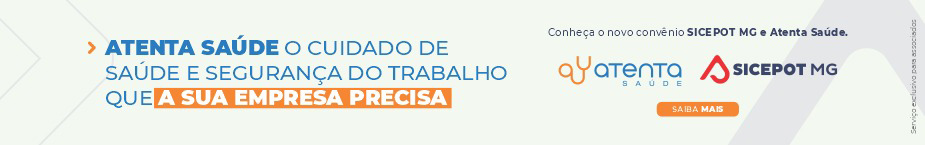 